                                 Základná škola s materskou školou, Demandice 131Rozvrh hodín pre všetky ročníky  od 19.4.2021 do 25.4.2021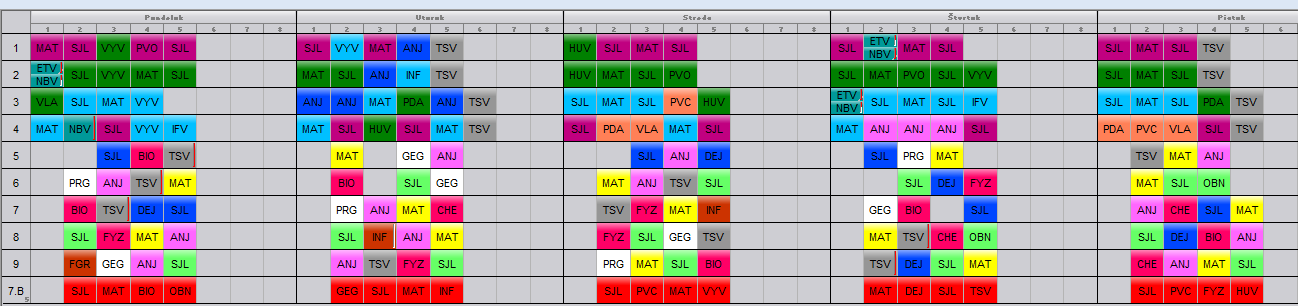 